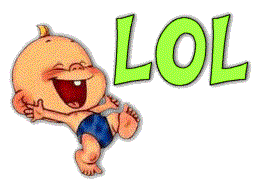 Sais- tu pourquoi les grenouilles ont toujours les fesses dans l'eau?
Pour qu'elles aient la raie nette! (rainette)
Pourquoi vaut-il mieux enlever ses lunettes lors d'un alcootest?Ça fait déjà deux verres en moins!
Savez-vous quel animal peut marcher sur la tête?
Mais un pou, voyons!
Comment s'appelle la femelle du hamster? Amsterdam.
Pourquoi les abeilles ne piquent-elles pas les policiers ?
Parce qu'elles ne veulent pas se faire arrêter (piquer, c'est voler)
Pourquoi les vaches ne parlent-elles pas?
Parce que sur la grange, c'est écrit la ferme
Pourquoi les souris n'aiment pas jouer aux devinettes ?
Parce qu'elles ont peur de donner leur langue au chat.
Quel est le sport que les serpents détestent le plus ?
La course à pied.Savez-vous pourquoi j’ai des trous de mémoire?
Parce que je me creuse la tête